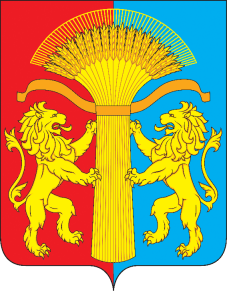 АДМИНИСТРАЦИЯ СОТНИКОВСКОГО СЕЛЬСОВЕТАКАНСКОГО РАЙОНА КРАСНОЯРСКОГО КРАЯП О С Т А Н О В Л Е Н И Е13.01. 2020г.                                 с. Сотниково                                     № 2-пОб актуализации Схемытеплоснабжения на территории Сотниковского сельсовета на период до 2030 года на 2020 годНа основании Федерального закона от 27.07.2010 года № 190 – ФЗ «О теплоснабжении», постановления Правительства РФ от 22 февраля 2012 года № 154 «О требованиях к схемам теплоснабжения, порядку их разработки и утверждения», в соответствии с Уставом Сотниковского сельсовета, ПОСТАНОВЛЯЮ:1. Провести ежегодную актуализацию Схемы теплоснабжения на территории Сотниковского сельсовета на период до 2030 года на 2020 год:1.1. В срок до 15.01.2020 года разместить в установленном порядке уведомление о проведении ежегодной актуализации Схемы теплоснабжения на территории Сотниковского сельсовета на период до 2030 года на 2020 г. 2. Контроль за исполнением настоящего постановления оставляю за собой.3. Настоящее постановление вступает в силу на следующий день со дня его официального опубликования в газете «Сельские вести».Глава Сотниковского сельсовета:                                      М.Н.Рыбальченко